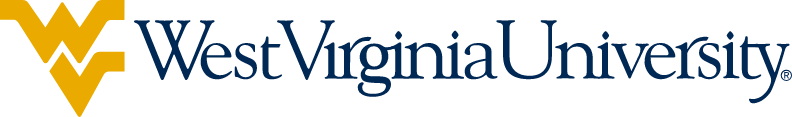  Graduate CouncilMeeting AgendaThursday, March 9, 20233:00 – 4:30 p.m.Zoom https://wvu.zoom.us/j/91055679715
BOG Program Review (2:00-3:00)Regular Meeting Approval of January 2023 meeting minutesMotion to approveMotion unanimously approvedApproved Intent to Plan proposalMS in Midstream Petroleum Engineering OL (Key 1458)                 
New Business Program proposalsProgram Change: MS in Exercise Physiology (Key 371) with AoEs: Clinical (Key 1403), Tactical (Key 1404) and Research (Key 1405) Motion to approveMotion unanimously approvedProgram Change: MS in Industrial Hygiene (Key 505)  Motion to approveMotion unanimously approvedProgram Change: MFA in Art and Design (Key 1343) Motion to approveMotion unanimously approvedAdjournmentGraduate Council 22-23Review TeamsDirections for accessing & review proposalsPlease review the proposals you are assigned as a reviewer before the meeting. For programs in CIM, go to https://futurecatalog.wvu.edu/programadmin/, login, and search for the program by entering the key number provided below in the search box. Proposals for new majors and certificates should have a previously approved intent to plan that is either included with the proposal, or you can peruse it by clicking on the first approval date under History (on the right). Be sure to check at the bottom of the intent to plan (accessed through History) to see if there are any comments from the Graduate Council’s review of the intent to plan, so you can make sure these issues are addressed in the full proposal. You are expected to review any proposals assigned to you carefully and at least skim the others. If you will not be at the meeting, please send your comments on your assigned proposal(s) to one of the other reviewers.Meeting Date
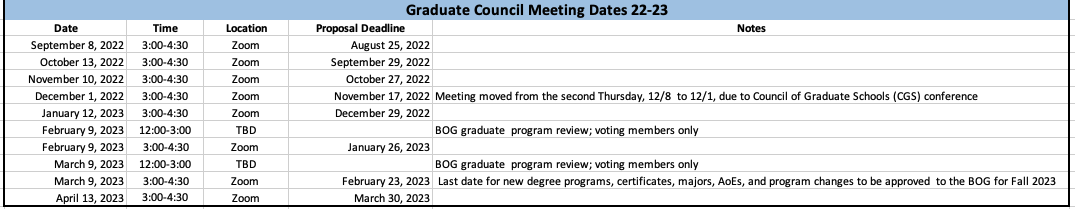  Team 1Jay KrehbielJennifer Mallow Steve UrbanskiTeam 2Jason PhillipsMichelle SandreyAhmad HanifTeam 3Jake FollmerJeffery HoughtonMatthew TitoloTeam 4Katie Corcoran Victor MucinoEmidio PistilliTeam 5Kashy AminianMelissa OlfertBrian PoppTeam 6Debanjan DasKim FloydMichael Vercelli 